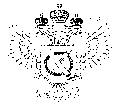 «Федеральная кадастровая палата Федеральной службы государственной регистрации, кадастра и картографии» по Ханты-Мансийскому автономному округу – Югре(Филиал ФГБУ «ФКП Росреестра»по Ханты-Мансийскому автономному округу – Югре)г. Ханты-Мансийск,							                                                                                        Техник отдела                       контроля и анализа деятельностиул. Мира, 27						                                                                                                   Кайгородова  В.Е. 
                                                                                                                                                                                                                                    8(3467)300-444, 
                                                                                                                                                                                                                e-mail: Press@86.kadastr.ru
Пресс-релиз01.11.2017Кадастровая палата просит заявителей указывать адрес электронной почты Филиал ФГБУ "ФКП Росреестра" по Ханты-Мансийскому автономному округу –Югре  сообщает заявителям о необходимости указания адреса электронной почты в заявлении о государственном кадастровом учете и (или) государственной регистрации прав, а также при заполнении запросов о предоставлении сведений, содержащихся в Едином государственном реестре недвижимости (ЕГРН).В соответствии с вступившим в силу с 1 января 2017 года федеральным законом от 13.07.2015 №218 "О государственной регистрации недвижимости" предусмотрена возможность отправки уведомлений в адрес заявителя, которые содержат в себе информацию о поступлении оплаты госпошлины, приеме заявления и прилагаемых к нему документов в обработку, о возврате документов без рассмотрения при наличии соответствующих оснований, о проведении или приостановлении государственного кадастрового учета или государственной регистрации прав, либо об отказе в их осуществлении.Отправка необходимых уведомлений по электронной почте позволяет оперативно решать вопросы, возникающие во время работы с документами. Например, в случае, если указанные в запросе сведения не позволяют однозначно идентифицировать объект недвижимости либо правообладателя, такие сведения уточняются у заявителя органом регистрации прав через электронную почту. При отсутствии в запросе адреса электронной почты орган регистрации прав направляет уведомление об отсутствии в ЕГРН запрашиваемых сведений.Обращаем внимание и на то, что в заявлении может быть указан адрес электронной почты, как заявителя, так и правообладателя объекта недвижимости_____________________________________________________________________________________При использовании материала просим сообщить о дате и месте публикации на адрес электронной почты Press@86.kadastr.ru или по телефону 8(3467)300-444. Благодарим за сотрудничество.